New Expanded Sanitation SystemOn May 30th, the Town of Montreat began a new, expanded program for disposing of trash and recyclables.  Because the trash compactor site located behind the Town Services Building will be closing to the public, the Town will be accepting specially printed green trash bags and the specially printed blue recycling bags imprinted with the Town of Montreat Seal.  These bags can be purchased at the Town Services Building.  A box of five bags is $5.00.The new program is quite simple.  Should you, or someone staying at your home, need to dispose of small amounts of kitchen or household trash or recyclables outside of the regular pickup schedule, the filled pre-printed bags can be dropped off at the Town Services Building between 8:00 a.m. and 5:00 p.m., Monday through Friday.  Only the special pre-printed bags will be accepted by the Town for disposal at the Town Services Building.  A special collection area has been built to accommodate the bags.  Just ask any Town employee for instructions on where to place the bags.  Out of courtesy, please do not leave the bags in the parking lot, outside the building or along the fence.  NC General Statute 14-399 regulating littering and illegal dumping will be enforced.The weekly curbside pickup schedule WILL NOT change, and you WILL NOT need to purchase the special bags if you use our curbside or backdoor service.We hope that you find this new program a safer and more effective method of disposing of extra kitchen garbage and recyclables that often accumulate during the week.  The new system will help to reduce illegal dumping and to resolve safety issues and concerns at the compactor site.Should you have any questions or require any additional information, please do not hesitate to contact us at (828)669-8002.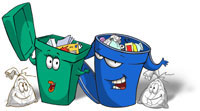 